SAGE Word template guidelinesQuick start-up instructionsOpen the templateSave it to your desktop, or if you use the template frequently attach the template (see Appendix C: Word techniques)If you have already started writing your article, copy and paste your entire article into the template (“ctrl + A” > “ctrl +C” > “ctrl + V, see Appendix A: General keyboard shortcuts)Apply the paragraph styles listed in Appendix B. The copy-editor and typesetter will particularly need to be clear about the following paragraph styles: Heading levels QuotesExtractsBulleted and numbered listsFormatting references: Please make sure the reference list is consistent in its structure. If you have already finished the list and it is not in the required journal-specific style, it is still an acceptable format, but please do not mix different reference styles, like Vancouver and APA.Applying paragraph styles Each paragraph section of text needs to be given a style ‘tag’. To view the available styles go to ‘Format’, ‘Styles and Formatting’. Select ‘Available styles’. The styles and formatting pane should now be displayed on the right hand side of your screen. A list of which style should be used for which types of text is included in Appendix B. Author biographies should be tagged as ‘TEXT’.You do not need to insert any additional space above or below extracts, or any other elements.Applying character stylesApply character styles after applying paragraph styles, highlighting the words to be tagged.Currently, there are 3 inbuilt character styles, “CPB”, “H3”, and “H4”. Endnotes/reference numbers: Within the text, please delete and retype endnote markers and style these as ‘superscript’ (E.G., using the ‘Format’, ‘Font’ function). Endnotes should not be embedded.Funding statementIf there is no “Declaration of conflicting interests” or funding mentioned in the article, insert the following paragraph (for most SAGE journals; copyeditor to confirm with Production Editor):FundingThe author(s) received no financial support for the research, authorship, and/or publication of this article.Order of front matter headingsArticle typeCorresponding author infoCorresponding Author:Sarah D. Brown, Georgia State University, NCBDDD/CDC, 0000 Stanton Road MS E-23, Atlanta, GA, 505003, USAEmail: sbrown@cdc.govArticle titleAuthors Social SciencesSarah D. BrownGeorgia State University, Atlanta, GAScience, Technical, Medical (STM) titlesSarah D. Brown1. Paul Smith2. Vera Klein11Georgia State University, Atlanta, GA2University of California, California, CAAbstractAbstractThe goals of our study were to …..Keywordsautism, M-CHAT, PEDS, screeningOrder of end matter headingsAcknowledgements (if present)Funding statement or Declaration of conflicting interests (mandatory)Notes (if present)References (or endnotes)Other style elementsPlease refer to the journal’s style guide, and the SAGE Journal Guidelines, for further information on style elements within the articles. 4.  Checklist									Do’sSave as you go, backing up your work regularly.Insert bookmarks to help you move round the document without losing your place. Hide the mouse! Taking time to teach yourself how to move round the screen and use the more common formatting shortcuts (see Appendix C) will pay off handsomely in terms of time saved, extra productivity in all your screen work and reduced risk of RSI.If you need to use the mouse, use tools like “Format painter” Use the copyeditor’s best friend, CTRL + Z, to undo the last command (can be repeated indefinitely), or CTRL + Y to redo the last command.Type numbers with a tab (not a space) after them for lists.To insert a special character, go to /Insert/Symbols/, and select a character from the list or key it in, then copy and paste down the list. There is no need anymore to insert unicode charactersUse Word’s search facilities and useful options such as “Match Case”.Use global changes, but beware  –ise spellings and other style variations should follow original author style in quotes and references.Contact the SAGE production editor if you have any queries.Make suggestions if you can see a better way of doing somethingInsert the figure and table after first text reference. Typesetters will then place them at the bottom of that page, or at the top of the next page.Don’tsDon’t use entity codes (previously used to add en dashes, bullet points, non-breaking spaces, and figure spaces (before numbered notes when there are more than 9), etc. Don’t add tabs to indent paragraphs. Each paragraph style determines how a paragraph should look. For instance, there is no need to insert a tab or spaces at the start of paragraphs styled with the text indent paragraph style.Don’t alter the appearance of a paragraph locally; for example, don’t use Word’s style toolbar or tab facilities to change spacing. Word’s extended character styles should cover all foreign accents and therefore don’t need unicode styles. However, if in doubt, please highlight the respective areas and attach a pdf in SMARTDon’t use Word’s facilities to number lists or add bullets.Avoid callouts (“CL”), unless necessaryAppendix A: General keyboard shortcuts				HomePlease note these shortcuts are for guidance only, and subject to change with each new version of Windows/Word.Appendix B: SAGE Template style Names 				HomeShortcut keysBelow the list of styles. The list of shortcut keys has to be customized by the user. To install these on your machine, follow this procedure: Open “Styles and Formatting” panel (select >Format >Styles and Formatting)Right-click on style, >modify >Format >shortcut key, then in “Press new shortcut key” enter your preferred shortcut for this style, then >assign, making sure you assign this style not only in your opened article, but also on the template on your c-driveDepending on how often you use a particular style, you repeat this to the styles you useList of paragraph styles used by Sage*suggested shortcut keys to styles used most oftenAppendix C: Word Techniques						HomeHere are some quick 'How to' procedures for performing some key tasks in WordAttaching a Word TemplateClick on the Tools menu.Select Templates and Add-Ins.Click on the Attach box.Select the new SAGE template and click OpenTick the Automatically Update Document Styles box just underneath the Attach box.Click on the Add box.Select the new SAGE template and click OK.Opening ToolbarsClick on the View Menu.Click on Toolbars.Click on the Toolbar you want to open. The ticks show which toolbars are already open.Alternatively, move the mouse pointer over the grey toolbar area at the top of the screen and click the Right mouse button. Click on the toolbar you want to open.Closing ToolbarsClick on the View Menu.Click on Toolbars.Click on the Toolbar you want to close. The ticks show which toolbars are already open.Alternatively, move the mouse pointer over the grey toolbar area at the top of the screen and click the Right mouse button. Click on the toolbar you want to close.Moving ToolbarsYou should see two light grey lines at the end of the toolbar. Move the mouse pointer over these two lines and press and hold the left mouse button. You can now 'drag' the toolbar to a new position. You can also drag the tool bar in or out of the grey area at the top of screen.If you want to drag a toolbar back into the grey toolbar area at the top of the screen, move the mouse pointer over blue bar above the toolbar and click and hold the left mouse button. You can now 'drag' the toolbar back into the grey toolbar area.Customizing and creating ToolbarsIf you want to see the styles in the toolbar, as you did with the old coffeecup template, you can set these up individually, deciding which to include.Go to >Tools>Customize, and click on “New” (see image below)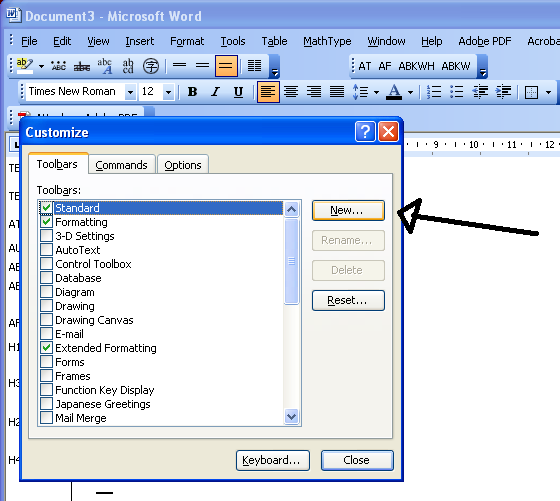 Name the toolbar accordingly, for example “Opening page styles”, or “Main body text styles”Click ok and close the windowGo to >Tools>Customize>Commands, scroll down and select >Styles; then, using the cursor, highlight and drag and drop the styles you need, into the newly created toolbarRight-click the style, and in the drop-down list go to the field giving the name, and delete the word “Style” (otherwise your toolbars get to long)Remember: Only once you are in >Tools>Customize>Commands, you can customize your toolbarsSearch and ReplacePress CTRL + h to call up the Search and Replace box.Type the word or words you want to search for in the Find What box.Type the word or words you want to replace in the Replace With box.Click Find Next to search.Click Replace to replace the word you found or click Replace All to do a Global Search and Replace.It is possible to search for anything in Word including paragraph markers, styles, comments and manual line breaks. You can select these from the Special menu. Word has its own codes for these. For instance tabs become ^t, a manual page break is ^m and a paragraph marker is ^p.If you want to search for italics or fonts click the Format button.Search and Replace TipMake sure you check the formatting below the Find What and Replace With boxes. Click the No Formatting button to clear all formatting before your search.Beginning of documentCTRL+HomeEnd of documentCTRL+EndTop of screenCTRL+Page UpBottom of screenCTRL+Page DownBeginning of lineHomeEnd of lineEndBeginning of current paraCTRL+Beginning of last paraCTRL+Beginning of next paraCTRL+Beginning of last wordCTRL+Beginning of next wordCTRL+Beginning of last letterSHIFT+Beginning of next letterSHIFT+Highlight textCTRL+SHIFT+Go to CTRL+G or F5FindCTRL+FGo to style boxCTRL + shift + sRemove local formattingHighlight, then CTRL + spacebaropen fileCTRL+Oclose fileCTRL+F4save fileCTRL+Ssave file asF2print fileCTRL+Pselect allCTRL+Acopy selected textCTRL+Ccut selected textCTRL+Xpaste selected textCTRL+VBoldCTRL+BItalicCTRL+Ismall capsCTRL+shift+Kall capsCTRL+shift+ASuperscriptCTRL+plus signSubscriptCTRL+eq signchange caseShift + F3undo last commandCTRL+Zredo last commandCTRL+YFindCTRL+FReplaceCTRL+Hfind nextshift + F4switch between open windowsCTRL+F6AcuteCTRL+’ [the letter]	ágrave			CTRL+`[the letter]	è	cedilla				CTRL+ , [c or C] ç		Circumflex CTRL+ shift + ^ [the letter] ô Umlaut CTRL+ shift + üStyle TagDefinitionShortcut key*ABKWAbstract and keywords textAlt +5ABKWHHeading for abstracts and keywordsAlt +6AFAuthor affiliationAlt + 4ANAcknowledgments, funding, conflict of interest statement textASArticle subtitleAlt +2ATArticle titleAlt + 1AUAuthor nameAlt + 3BLBulleted list itemBLBBulleted list item bottomBLTBulleted list item topCLCallout for typesettingCPFigure or table captionCPBFigure or table caption bold character style (don’t use if it overwrites CP)CPSOTable or figure source noteDIExtracted dialogue textDRDates received and accepted (on title page)EHEnd heading (e.g., Acknowledgments, Conflict of Interest, References)ENEquation numberEQFreestanding equationEXExtractH1Heading Level 1Alt +F1H2Heading Level 2Alt +F2H3Heading Level 3; just tag the header as paragraph, no need to italicizeAlt +F3H4Heading Level 4: just tag the paragraph, no need to run on with next paragraph oritalicizeINIndented paragraph leading into extracted item (e.g., extract, list, poetry, equation)IN FLFlush left paragraph leading into extracted item (e.g., extract, list, poetry, equation)MLMath listNLNumbered list itemNNUM(Numbered) NotesUsed for the DOI, verso, recto, and any regular paragraphs in text.OP INOpening paragraph leading into extracted item (e.g., extract, list, poetry, equation)OQOpening quote (extracted)OUTIndented paragraph following extracted item (e.g., extract, list, poetry, equation)OUT FLFlush left paragraph following extracted item OUT IN¶ following and preceding tag containing OUT or INOUT IN FLFlush left paragraph between two extracted items (see examples above)Poetry (set apart from body text paragraphs)PXSubsequent paragraph(s) in multiparagraph extractQSQuote sourceREFUnnumbered reference entryRef num doubleDouble-digit numbered reference entryRef num singleSingle-digit numbered reference entrySISignature line (for edtiorials, reviews)SI AFSignature line affiliation (for editorials, reviews)TBLBulleted list item in tableTCHTable column headTEXTFlush left paragraph text (mainly used for opening paragraph and author bios)Ctrl + tTEXT Indented paragraph text (body text paragraphs)Ctrl + shift + tTNLNumbered list item in tableTTTable textTYArticle type (section head on title page)ULUnnumbered listULBList item bottom lineULTList item top lineBRABook reviewerBRAFBook reviewer affiliationBRDBook review detailsBREBook review extractBRREFBook review reference entryBRTBook review text, flush leftBRTIBook review text, indented paragraph